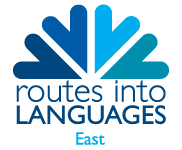 Routes into Languages ChallengeWhat is the Languages Challenge?The Languages Challenge has been created to support and reward pupils for using their languages creatively. Pupils complete a series of tasks and present the evidence to the Routes into Languages panel. On successful completion of the Languages Challenge, certificates and prizes are awarded.Who is the Languages Challenge for?The Languages Challenge is for any pupil in Years 7 to 9. We are looking for commitment, creativity and enthusiasm. Your teacher will act as mentor and will set you tasks to guide you along the way. What do you have to do?There are 7 categories: Learning the Basics, Using your Talents, Research, Culture, Creativity, Resources, and Futures. Each category has a choice of tasks. You must complete at least one compulsory task from each category (set by your teacher), but you may choose to complete additional tasks from the category to gain more points. Tasks are worth 5 or 10 points. To successfully complete the Languages Challenge, you are aiming for a minimum total of 100 points.You must keep evidence of each task in your portfolio. This could be in the form of photographs, videos, or writing. You will also need to write up an overall self-evaluation explaining what you have achieved and what you have learnt. The whole portfolio will be submitted to the Routes into Languages East panel and, if approved, you will then be awarded with the Routes into Language Challenge Award from Routes into Languages at Anglia Ruskin University in Cambridge (an excellent addition to your CV).  What happens next?Each week your teacher will set you a maximum 1 or 2 compulsory tasks (depending on their points value). You should also take some time to look at the types of tasks and decide additional tasks want to complete to gain your 100 points. You should complete a minimum of 2 tasks per week.  Your teacher will help you and check that you stay on track. When you complete a task, make sure you can show what you did and keep the evidence in your portfolio.What happens when it is finished?When you have completed your portfolio, bring it to your teacher who will make sure everything is ready for it to be presented to the Routes into Languages panel.  Pupils who successfully present evidence of completion of tasks worth 100 points from all 7 categories, will be given a Routes into Languages East Challenge certificate and prizes will be awarded. The Languages ChallengeChallengesPointsCategory 1. Learning the Basics.Experiment with different techniques for learning vocabulary. Evaluate which one works best by measuring your results.Produce a grammar guide. Use it to help other people and get feedback on how helpful it was.Find resources to teach yourself something in a Foreign language that you haven’t done in class yet.Teach someone else something that you have already learnt.101055Category 2. Using your Talents.Use your Foreign language in an area where you have a talent – song, drama, sport, dance, web design, gaming, gardening…Run a successful languages club or event.Pursue/investigate a topic of interest to you in a Foreign language.10105Category 3. Research.Investigate an element of: Foreign language culture, history, geography or a famous Foreign language person – in a Foreign language.Find and follow instructions in a Foreign language to make something – a recipe, a machine, a toy.510Category 4. Culture.Listen to Foreign language music. Share what you find with your friends.Watch Foreign language videos or films. Read on-line Foreign language magazines for young people. Share what you find with your friends.101010Category 5. Creativity.Write a story in a Foreign language, or a poem. Share it with your friends or family.Learn a joke in a Foreign language and tell it to a Foreign language person.Create a video tutorial in a Foreign language. It should show how to do something in an area where you have a talent.Record or film yourself speaking a Foreign language. Share it with friends or family.1010105Category 6. Resources.Use the school library to find books and cds to read/listen to. Evaluate them and write a review for the department website.Use the school library to find books or cds to help learn a Foreign language. Evaluate them and write a review for the department website.Find ICT resources for language-learning. Evaluate different resources and write a review for the department website.555Category 7. Futures.If you have a career you would love to pursue, investigate the opportunities that would open up if you could speak another language or travel abroad. How can having a language help you break into a job?Investigate careers with languages. What opportunities are there for people with a language? What do people who study languages actually end up doing?Interview a university student who is studying a language, or someone who has lived/worked abroad or uses a language in their job.Investigate different types of University language course:Studying languages.International Engineering/Law/Business courses that include study of a language.Taking a language as an extra.Spending a year studying abroad.Universities that expect or require a language at GCSE.5555